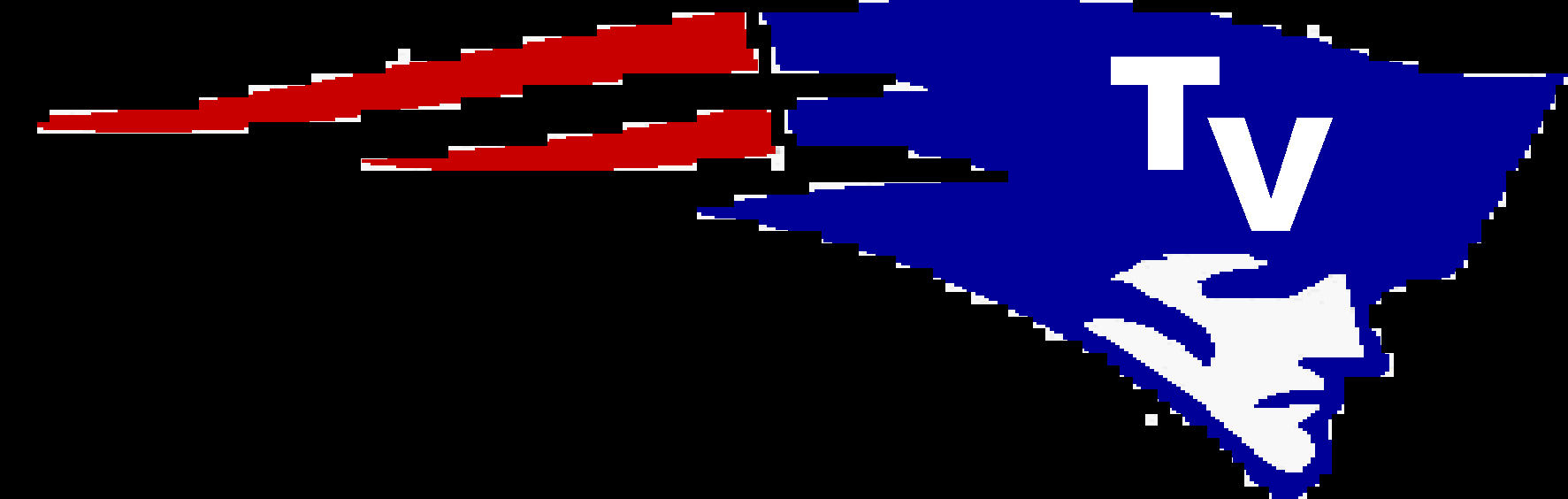 Mr. Josh Sagester                         Tri-Village Athletic Department                   Mr. Lee MorrisSuperintendent                            P.O. Box 31, 315 South Main Street 	   JH/HS Principal   New Madison, Ohio 45346Mr. Brad Gray				Phone: 937-996-1511                                 Internet Address   Athletic Director                            	 Fax:  937-996-0307                     www.tri-village.k12.oh.us 2019-2020 Varsity Girls Basketball Roster	Rylee Sagester		#4		5-6		FreshmanDelanee Gray		#10		5-3		SophomoreMorgan Hunt		#14		5-10		FreshmanMolly Scantland	#15		5-7		SophomoreMeghan Downing	#20		6-2		SophomoreTorie Richards		#21		5-6		FreshmanTrisa Porter		#23		5-8		SeniorAndi Bietry		#24		5-4		SeniorLissa Siler		#30		5-7		SeniorMaddie Downing	#33		6-1		Senior2019-2020 Junior Varsity Girls Basketball Roster	Delanee Gray		#10		5-3		SophomoreHalle Bell		#11		5-7		FreshmanMolly Scantland	#15		5-7		SophomoreTorie Richards		#21		5-6		FreshmanMaddie Bennett	#25		5-9		SophomoreKarsi Sprowl		#32		5-5		JuniorKayLee Brewer	#34		5-5		FreshmanHead Coach:  Brad GrayVarsity Assistant:  Laden DelawderJV Coach: Mike FisherbackTrainer: Rachel LambScorekeeper: Jody FisherbackFilm: Jadyn Sharp